Université Batna 2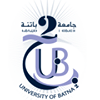 Faculté des Sciences de la Nature et de la VieDépartement de Microbiologie et de BiochimieEmploi du temps Master 1 biochimie Appliquée_S1_ 2023-2024_Jours/heure08h30-10h0010h00-11h3011h30-12h3011h30-12h3012h30-14h0012h30-14h0014h00-15h30DimancheCours Pharmacologie Dr. DEKDOUK N.(Amphi 1)Cours Biologie moléculaire et génomique Dr DEKKICHE S. (Amphi 1)Cours Biologie moléculaire et génomique Dr DEKKICHE S. (Amphi 1)CoursSubstance d’origine végétaleDr LAADJIMI K.(Amphi 1)LundiCours Pharmacologie Dr. DEKDOUK N. (Amphi 1)Cours Biologie moléculaire et génomique Dr DEKKICHE S. (Amphi 1)12h00-14h0012h00-14h0014h00-16h00LundiCours Pharmacologie Dr. DEKDOUK N. (Amphi 1)Cours Biologie moléculaire et génomique Dr DEKKICHE S. (Amphi 1)TP PharmacologieDr. DEKDOUK N.Ss G1/G3 Labo 25TP PharmacologieDr. DEKDOUK N.Ss G1/G3 Labo 25TP PharmacologieDr. DEKDOUK N.Ss G2/G4Labo 25LundiCours Pharmacologie Dr. DEKDOUK N. (Amphi 1)Cours Biologie moléculaire et génomique Dr DEKKICHE S. (Amphi 1)TP  Biologie moléculaire et génomiqueDr MERABET N. Ss G2/G4 Labo 27TP  Biologie moléculaire et génomiqueDr MERABET N. Ss G2/G4 Labo 27TP Biologie moléculaire et génomiqueDr MERABET N. Ss G1/G3 Labo 27LundiCours Pharmacologie Dr. DEKDOUK N. (Amphi 1)Cours Biologie moléculaire et génomique Dr DEKKICHE S. (Amphi 1)TPSubstance d’origine végétaleDr MEHAINAOUI  Ss G3/G1 Labo 19TPSubstance d’origine végétaleDr MEHAINAOUI  Ss G3/G1 Labo 19TPSubstance d’origine végétaleDr MEHAINAOUI Ss G4/G2  Labo 19MardiTD Culture cellulaire application en recherche biomédicaleDr CHERAK Z.S 1 (Amphi 1)TDSubstance d’origine végétaleDr MERABET N. S1 (Amphi 1)Cours Culture cellulaire application en recherche biomédicaleDr BARKAT L.(Amphi 1)Cours Culture cellulaire application en recherche biomédicaleDr BARKAT L.(Amphi 1)Cours Substance d’origine microbienneDr BOUSSELSSLA H.(Amphi 1)MardiTDSubstance d’origine végétaleDr MERABET N. S 2 Grande sale 3TDSubstance d’origine végétaleDr MERABET N. S1 (Amphi 1)Cours Culture cellulaire application en recherche biomédicaleDr BARKAT L.(Amphi 1)Cours Culture cellulaire application en recherche biomédicaleDr BARKAT L.(Amphi 1)Cours Substance d’origine microbienneDr BOUSSELSSLA H.(Amphi 1)MercrediTD Culture cellulaire application en recherche biomédicaleDr KALLA A.S2 Grande salle 3Cours substance d’origine animalePr HAMBABA L.(Amphi 1)11h30-13h0011h30-13h0013h00-14h3013h00-14h30MercrediTD Culture cellulaire application en recherche biomédicaleDr KALLA A.S2 Grande salle 3Cours substance d’origine animalePr HAMBABA L.(Amphi 1)TD Substance d’origine animaleDr KALLA A.S2 (Amphi 1)TD Substance d’origine animaleDr KALLA A.S2 (Amphi 1)TD Substance d’origine animaleDr KALLA A.S1 (Amphi 1)TD Substance d’origine animaleDr KALLA A.S1 (Amphi 1)JeudiCours Anglais scientifique et recherche bibliographiqueDr BOUSSIF A. EnligneSamedi 11h30-13h0011h30-13h0011h30-13h00Samedi Cours CommunicationDr Chabaani FZ.(En ligne)Cours CommunicationDr Chabaani FZ.(En ligne)Cours CommunicationDr Chabaani FZ.(En ligne)